捷運工程局官網交維訊息113年4月26日起八德區介壽路一段(VS4通風豎井)施工路段交通改道資訊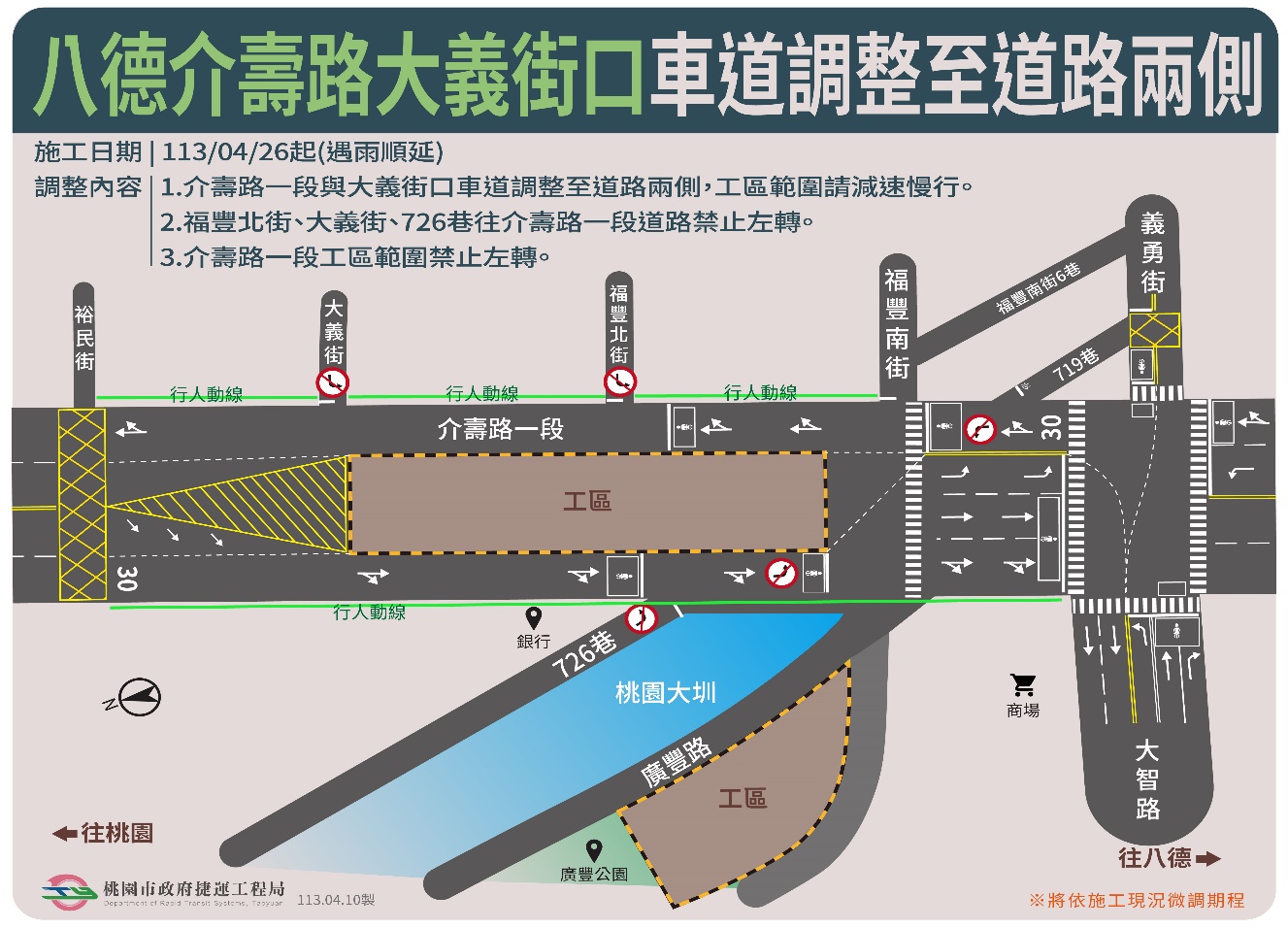 項目說明1.工程名稱桃園捷運綠線GC02標南出土段至G07站(不含)間地下段土建統包工程2.施工內容VS4通風豎井開挖支撐、結構工程及潛盾隧道施工3.地點(範圍)桃園市八德區介壽路一段(裕民街至大智路及義勇街路段)4.交維時間113年04月26日(遇雨順延)5.交通影響情形1.八德區介壽路一段車道調整至道路外側，維持南北各一車道通行2.介壽路一段往桃園方向禁止左轉廣豐路、往大溪方向禁止左轉福豐南街3.大義街及福豐北街禁止左轉駛出介壽路一段6.宣導措施請民眾行經本路段注意周邊動線的改變，遵循相關標誌及號誌，聽從義交人員指揮、減速慢行7.聯絡資訊施工單位及電話中華工程/日商大豐營造/日商奧村組營造GC02標共同承攬商  (03)363-2888監造單位及電話中興/亞新工程顧問(股)有限公司  (03)218-3926主辦單位電話桃園市政府捷運工程局  (03)375-6000